§3048.  Scope of subchapterThis subchapter shall apply to policies of insurance, other than automobile insurance and workers' compensation insurance, on risks located or resident in this State which are issued and take effect or which are renewed after the effective date of this subchapter and insuring against any of the following:  [PL 1989, c. 502, Pt. A, §99 (AMD).]1.   Loss of or damage to real property which is used solely for residential purposes and which consists of not more than 4 apartments and which is owner-occupied;[PL 1973, c. 239 (NEW).]2.   Loss of or damage to personal property in which natural persons resident in specifically described real property of the kind described in subsection 1 have an insurable interest, except personal property used in the conduct of a commercial or industrial enterprise;[PL 1973, c. 239 (NEW).]3.   Legal liability of a natural person or persons for loss of, damage to or injury to persons or property, but not including policies primarily insuring risks arising from the conduct of a commercial or industrial enterprise.[PL 1973, c. 239 (NEW).]Any policy written for a term longer than one year or with no fixed expiration date shall be considered, for purposes of this subchapter, written for successive policy terms of one year.  [PL 1979, c. 411, §1 (NEW).]SECTION HISTORYPL 1973, c. 239 (NEW). PL 1979, c. 411, §1 (AMD). PL 1989, c. 502, §A99 (AMD). The State of Maine claims a copyright in its codified statutes. If you intend to republish this material, we require that you include the following disclaimer in your publication:All copyrights and other rights to statutory text are reserved by the State of Maine. The text included in this publication reflects changes made through the First Regular and First Special Session of the 131st Maine Legislature and is current through November 1. 2023
                    . The text is subject to change without notice. It is a version that has not been officially certified by the Secretary of State. Refer to the Maine Revised Statutes Annotated and supplements for certified text.
                The Office of the Revisor of Statutes also requests that you send us one copy of any statutory publication you may produce. Our goal is not to restrict publishing activity, but to keep track of who is publishing what, to identify any needless duplication and to preserve the State's copyright rights.PLEASE NOTE: The Revisor's Office cannot perform research for or provide legal advice or interpretation of Maine law to the public. If you need legal assistance, please contact a qualified attorney.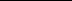 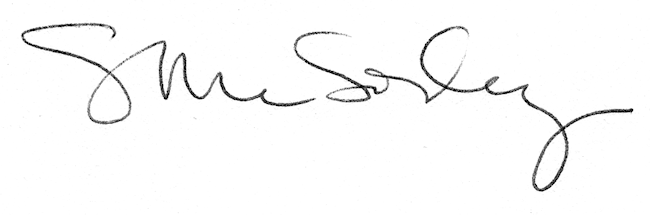 